Долгосрочный проект "Огород на подоконнике» 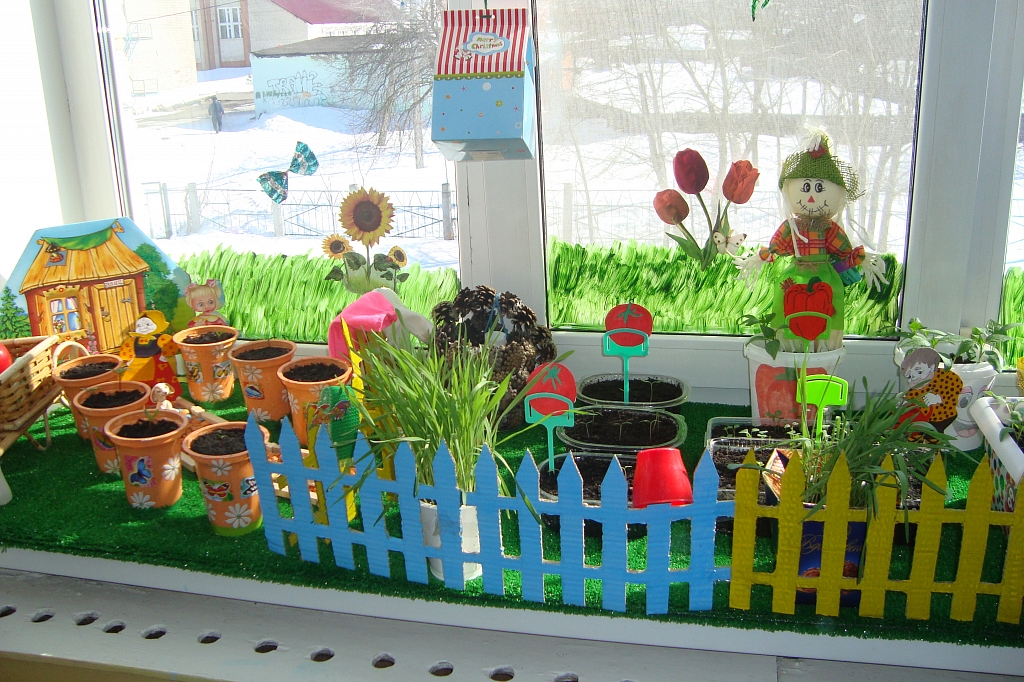 Подготовила: воспитательКовальчук Н.А.2022  Девиз проекта: «Расскажи – и я забуду, покажи – и я запомню, дай попробовать – и я пойму».Китайская пословица.Вид проекта: познавательныйПродолжительность проекта: долгосрочныйНаправление деятельности проекта: познавательное развитие детей дошкольного возраста путем исследовательской деятельностиУчастники проекта: воспитанники,                                воспитатели,                                родители.Гипотеза. В условиях группы можно вырастить урожай на окне.
Проблемная ситуация. Недостаточные знания детей об овощных культурах, способах и условиях их выращивания, о пользе овощных культур для здоровья человека, недостаточно практических навыков ухода за выращиваемыми овощными культурами.Актуальность проекта. В современном мире все больший интерес детей, в том числе и дошкольников, привлекают компьютерные игры, приставки, телефоны и прочие устройства. А все меньше интересует детей природные явления, процессы, взаимосвязи. Часто дети не имеют элементарных представлений откуда появляются фрукты, овощи и другие продукты в магазине. Взрослые (родители) из-за своей загруженности, незнания или неумения не могут или не считают важным донести до детей цикл развития растений от «семени к плоду». Китайская пословица гласит: «Расскажи – и я забуду, покажи – и я запомню, дай попробовать – и я пойму». Так и ребенок усваивает все прочно и надолго, когда слышит, видит и делает сам. Ребенок-дошкольник – маленький исследователь, который с радостью и удивлением открывает для себя окружающий мир. Поэтому проектно-исследовательская деятельность заняла свое место в системе работы в детском саду.  Цель: создать условия для обобщения и расширения знаний дошкольников о процессе выращивания культурных растений, формирования у детей интереса к опытнической и исследовательской деятельности по выращиванию культурных растений в комнатных условиях. Задачи:- расширять представление детей о жизни растений; - формировать у детей знания о зависимости роста растения от факторов: тепло, влага, свет;- учить наблюдать за посадкой и всходами семян;- учить детей делать выводы на основе наблюдений;- участвовать в посильной практической деятельности.- формировать представление о работах, проводимых в весенний и летний период в саду и огороде;- учить детей ухаживать за огородными культурами;- воспитывать бережное отношение к растениям.- расширять, обогащать, активизировать словарь детей.- способствовать взаимодействию семьи и детского сада, - формировать партнерские взаимоотношения между педагогом, детьми и родителями;- сделать проект сотворчеством воспитателей, детей и родителей.    Образовательные области: познавательная, социально-коммуникативная, речевая, художественно-эстетическое развитие.Задачи по образовательным областям:Познавательное развитие:1. расширить знания детей о культурных растениях;2. продолжить знакомить детей с особенностями выращивания культурных растений (лук, зелень, салат, редис, и т.д.);3. формировать у детей понятия взаимосвязи природа и люди: люди сажают, выращивают и ухаживают за растениями; растения вырастают, радуют людей своей красотой, кормят своими плодами;4. обобщать представление детей о необходимости света, тепла, влаги почвы для роста растений;5. развивать умение наблюдать, выделять предмет из окружающего пространства по определённым признакам;6. обогащать опыт исследовательских действий, удовлетворять детскую пытливость.Социально-коммуникативное развитие:1. продолжать формировать умение детей ухаживать за растениями в комнатных условиях;2. развивать чувство ответственности за благополучное состояние растений (полив, взрыхление, прополка сорняков);3. воспитывать уважение к труду, бережное отношение к его результатам;4. развивать познавательные и творческие способности;5. формировать положительное взаимоотношения ребенка с взрослыми и со сверстниками;6. развивать чувство общности детей в группе и навыки сотрудничества;7. воспитывать уважительное взаимоотношение ребенка к взрослым.Речевое развитие:1. развивать речь как средство общения; 2. обогащать и активизировать словарь, развивать связную, грамматически правильную диалогическую и монологическую речь.3. стимулировать развитие инициативности и самостоятельности ребёнка в речевом общении с взрослыми и сверстниками.4. пополнять словарный запас детей словами по теме: семена, почва, рассада, подкормка, всходы, росток, побег и т.д.Художественно-эстетическое развитие:1. Способствовать развитию творческих способностей у детей; поощрять разнообразие детских работ, вариативность.Предварительная работа:составление перспективного плана.подбор методической литературы по теме;подбор художественной литературы для чтения детям;подбор дидактического и наглядного материала (дидактические альбомы по теме для рассматривания, иллюстрации, дидактические картины, мультфильмы, мультимедийные презентации, песни);составление картотек стихов, загадок;подборка дидактических и подвижных игр;изготовление дидактических игр;подбор культур для высадки;подбор необходимого для обустройства огорода (контейнеры, грунт, семена, лейки, лопатки, таблички для саженцев, игрушки и бросовый материал для оформления огорода);привлечение родителей к подбору всего необходимого для обустройства огорода, а также к высадке овощных и цветочных культур.Формы реализации проекта: занятия (беседы, чтение художественной литературы занятия по развитию речи, краеведению, рисованию, лепке, аппликации);наблюдение за всходами и стадиями роста растений;экспериментальная деятельность (проращивание семян, зависимость темпа роста от разных факторов: свет, полив, тепло) и т.д.;ведение альбома наблюдений за ростом растений;разучивание стихов и песен об овощах, огороде;отгадывание загадок;наблюдения на прогулке;пальчиковая гимнастика, физминутки;рассматривание иллюстраций;раскрашивание картинок;дидактические игры;подвижные игры;просмотр мультфильмов, видеороликов, презентаций;прослушивание песен;работа с родителями;оформление огорода на подоконнике.Продукт проектной деятельности – оформление огорода на подоконнике и альбома наблюдений за ростом растений.Ожидаемые результаты:Ожидается, что по результатам реализации проекта:1. дети познакомятся с культурными растениями.2. с помощью опытнической работы дети получат необходимые условия для роста растений;3. с помощью исследовательской работы дети должны будут выявить многообразие и разнообразие посевного материала;4. у детей будет формироваться бережное отношение к растительному миру;5. у детей сформируется уважительное отношение к труду;6. воспитатель вместе с детьми оформят альбом наблюдений за ростом растений;7. сформируются партнерские взаимоотношения между педагогом, детьми и родителями;8. совместными усилиями воспитателя, детей и родителей в группе будет создан огорода на подоконнике.Этапы работы над проектом:1. Подготовительный этап:Составление плана совместной работы с детьми и родителями по теме проекта:Воспитатель: разработка методических материалов;подбор наглядных и дидактических материалов для занятий, бесед, игр; составление картотек стихов, загадок;подбор дидактических и подвижных игр;подбор культур для высадки;подбор необходимого для обустройства огорода (контейнеры, грунт, семена, лейки, лопатки, таблички для саженцев, игрушки и бросовый материал для оформления огорода).Сотрудничество с родителями: привлечение родителей к подбору всего необходимого для обустройства огорода.2. Основной этап:Мероприятия по работе с детьми: • беседы с детьми «Что такое огород и что на нём растёт»; «Что такое «Огород на окне»; «Какие растения можно вырастить на подоконнике»;•рассматривание и сравнение семян (помидор, морковь, огурец, перец, горох ,петрушка ,укроп ,чеснок, фасоль, баклажан, редис); • исследовательская и практическая деятельность по изучению особенностей выращивания культурных насаждений: • подготовка почвы; • отбор хороших семян от плохих;•знакомство с моделью трудового процесса; • высадка семян, наблюдение и уход за всходами. • установка дежурства по уходу;•наблюдение за первыми всходами и дальнейшим развитием;•знакомство с моделью строения растения;• рассматривание иллюстраций и дидактических картин;• дидактические игры: «Большой - маленький», «Вершки и корешки», «Что растет на огороде», «Чья семечка?», «Теневое лото «Огород», разрезные картинки, математические паззлы; просмотр мультфильмов и мультимедийных презентаций по теме;• отгадывание загадок;• занятие по рисованию;• занятие по аппликации;• занятие по лепке;• раскрашивание раскрасок по теме.Мероприятия по работе с родителями:• привлечение родителей к высадке овощных и цветочных культур.3. Заключительный этап:• воспитатель вместе с детьми оформят альбом наблюдений за ростом растений;• совместными усилиями воспитателя, детей и родителей в группе будет создан огорода на подоконнике.В ходе реализации проекта у детей сформировалось представление об овощных культурах. Выращивая и ухаживая за растениями, ребята наблюдали за тем, какие из них растут быстрее, сравнивали форму и цвет листьев, определяли условия, необходимые для роста и развития растений. В ходе работы по проекту дети научились устанавливать последовательность стадий развития растений, связывая изменяющиеся их внешние признаки с определенным периодом развития. У детей сформировались знания о том, в каких условиях можно вырастить растение из семени. В результате практической и опытнической деятельности дети получили необходимые условия для роста растений, увидели многообразие посевного материала, более бережнее стали относиться к растительному миру.Проведена работа по сплочению отношений воспитанников, педагогов и родителей путем привлечения родителей к совместной деятельности. 